Sequencing Graphic Organizer --- “How a Bill Becomes a Law”Name: ____________________________________________________		Period: ____________Write the correct sequence for the legislative process.  You may use the lyrics of “I’m Just a Bill” to help you.Handout 3Step #1: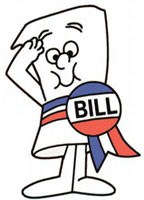 Step #2:Step #3:Step #4:Step #5:Step #6:Step #7: